Věc: Objednávka objednáváme opravu rozvodů a výměnu armatur ve sprchách bazénu v areálu Základní školy, Arménská 21 v celkové ceně 99 360,40 Kč s DPH.S pozdravemXXXXXXXXXXXXředitel školyObjednávka potvrzena dne:_____________________________Za dodavatele potvrdil: _____________________________KOROS, s.r.o.Stejskalova 984/37615 00 Brno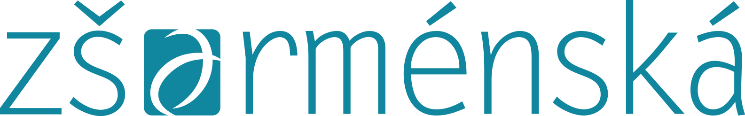 V Brně dne 2.12.2019